DOKUMEN REKAYASA PERANGKAT LUNAKSOFTWARE REQUIREMENT SPECIFICATIONS (SRS)JUDUL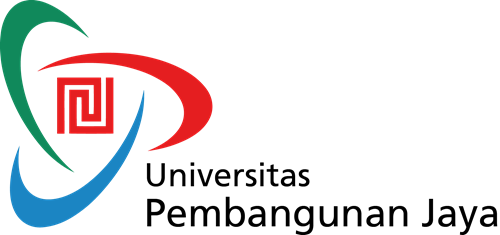 Tim Rekayasa Perangkat Lunak :NIM    NamaPROGRAM STUDI INFORMATIKAFAKULTAS TEKNOLOGI DAN DESAINUNIVERSITAS PEMBANGUNAN JAYA2019IDENTITAS PERANGKAT LUNAKTangerang Selatan, 16 Desember 2019Ketua Tim(nama lengkap)Pembimbing Rekayasa Perangkat Lunak(nama lengkap)DAFTAR ISIDAFTAR TABELDAFTAR GAMBARKATA PENGANTARRINGKASANBAB I PENDAHULUANLatar BelakangRuang Lingkup Perangkat Lunak    Maksud dan Tujuan   Target Pengguna   Tingkat Kebaruan Rekayasa   ReferensiBAB II KEBUTUHAN PERANGKAT LUNAKDeskripsi Umum Sistem Fungsi Utama Perangkat LunakKebutuhan Fungsional (input, proses, output)Kebutuhan Non FungsionalLingkungan Implementasi (software, hardware, brainware, communication)Spesifikasi TambahanGlossary (Defenisi, Istilah, Singkatan)BAB III PEMODELAN REKAYASA PERANGKAT LUNAKPemodelan ObjekUse CaseActivity DiagramSequence DiagramPrototipe AntarmukaBAB IV REKAYASA PENGUJIAN DAN PENJAMINAN MUTU PERANGKAT LUNAKRencana Pengujian FungsionalRencana Pengujian Non FungsionalRencana Pengujian KomputasiIndikator Keberhasilan RekayasaFaktor-faktor Kegagalan RekayasaBAB V PENUTUPNama Perangkat LunakJudul aplikasiDefenisi sistemGambaran singkat sistemSponsorPembimbing/pengarah rekayasaWaktu proyekTotal waktu pengerjaan Ketua tim Nama ketuaSumber Daya TimNama anggota dan peranSi Fulan : AnalisSi fulan : Surveyor….